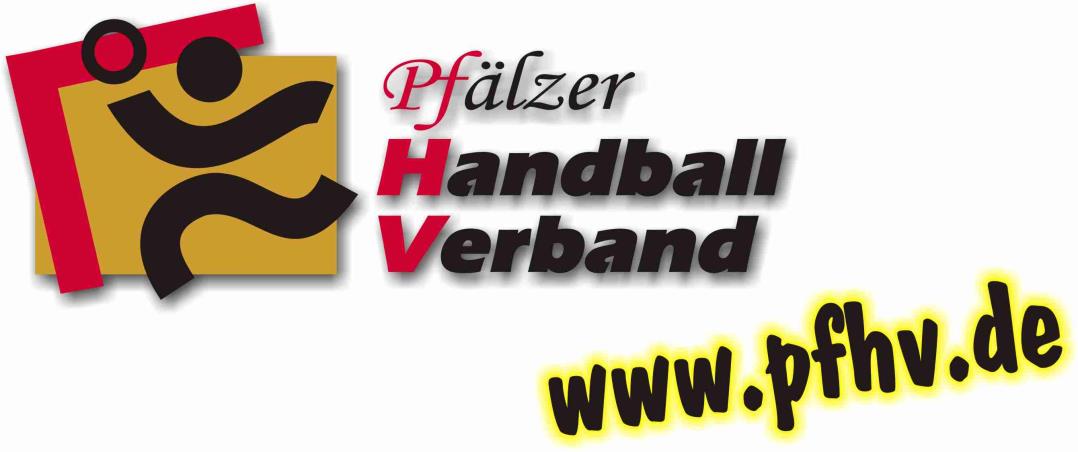 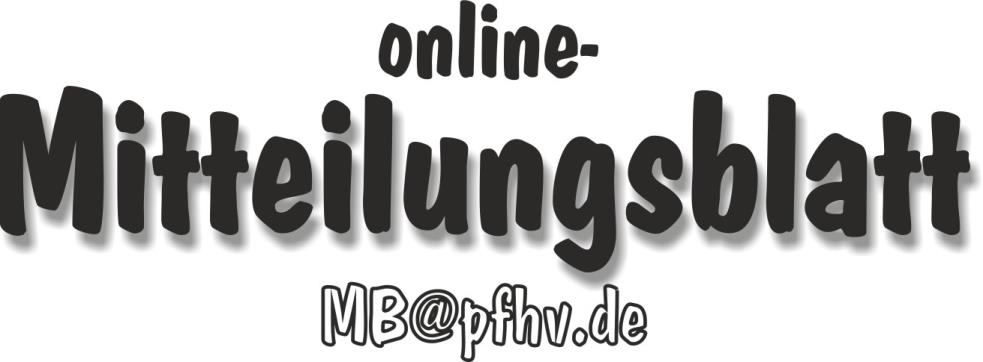 Nummer 26Stand: 28.06.2018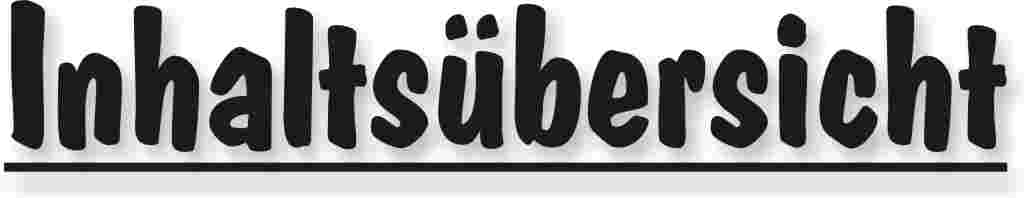 Halten Sie die Strg-Taste gedrückt und klicken in der Übersicht auf die gewünschte Seitenzahl, danach gelangen Sie direkt zur entsprechende Stelle im word-Dokument.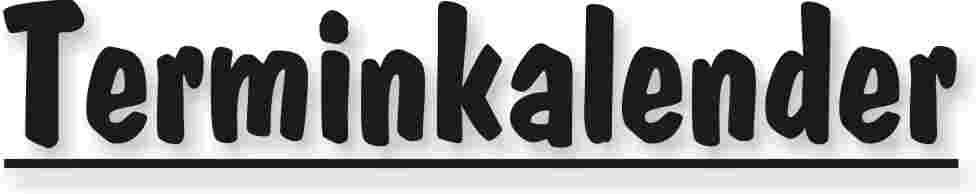 Der komplette Terminkalender kann auf der PfHV-Homepage eingesehen werden:http://www.pfhv.de/index.php/service/terminkalender 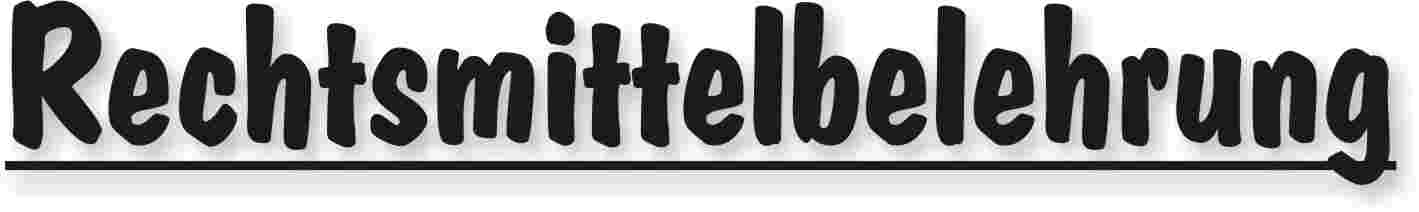 Gegen alle Sportinstanzenbescheide ist innerhalb von 14 Tagen nach Zustellung gebührenfreier doch kostenpflichtiger Einspruch zum Vorsitzenden des VSG möglich [maßgebend ist nach § 42 RO grundsätzlich das Datum des Poststempels. Der Zugang gilt am dritten Tag nach der Aufgabe als erfolgt: bei Veröffentlichung im MB gilt er mit dem dritten Tage nach der Veröffentlichung als bewirkt].Gegen Urteile des VSG ist innerhalb von 14 Tagen nach Zustellung [maßg. siehe 1.] Berufung zum VG-Vorsitzenden möglich.Gegen Urteile des Verbandsgerichtes ist innerhalb von 14 Tagen nach Zustellung [maßg.s.1.] Revision zum Vorsitzenden des DHB-Bundesgerichtes, Herrn Dr. Hans-Jörg Korte, Eickhorstweg 43, 32427 Minden möglich. Innerhalb dieser Frist sind darüber hinaus die Einzahlung der Revisionsgebühr in Höhe von EUR 500,00 und eines Auslagenvorschusses in Höhe von EUR 400,00 beim DHB nachzuweisen. Auf die weiteren Formvorschriften aus § 37 RO DHB wird ausdrücklich hingewiesen.Für alle Einsprüche, Berufungen und Revisionen gilt....Die entsprechenden Schriften sind von einem Vorstandsmitglied und dem Abteilungsleiter zu unterzeichnen. Name und Funktion des jeweiligen Unterzeichnenden müssen in Druckschrift vermerkt sein. Sie müssen einen Antrag enthalten, der eine durchführbare Entscheidung ermöglicht. Der Nachweis über die Einzahlung von Gebühr und Auslagenvorschuss ist beizufügen. Die §§ 37 ff. RO sind zu beachten.Einsprüche gegen Entscheidungen der Sportinstanzen  -  EUR 0,00 Rechtsbehelfe zum PfHV-VSG  -  EUR 30,00Berufung zum PfHV-VG  -  EUR 50,00Revision zum BG DHB:     EUR 500,00 und EUR 400,00 Auslagenvorschuss = EUR 900,00 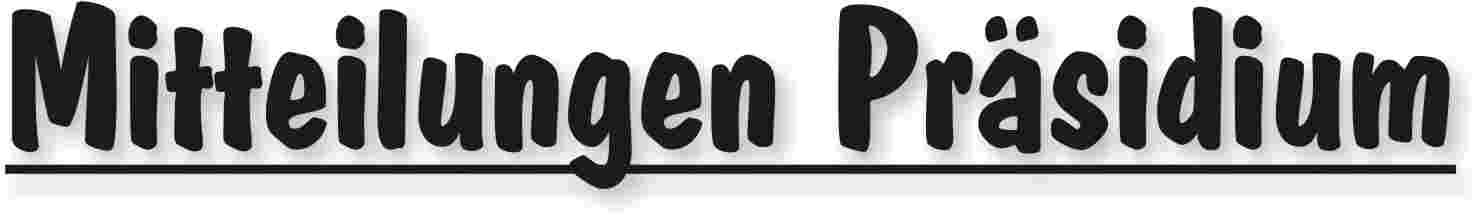 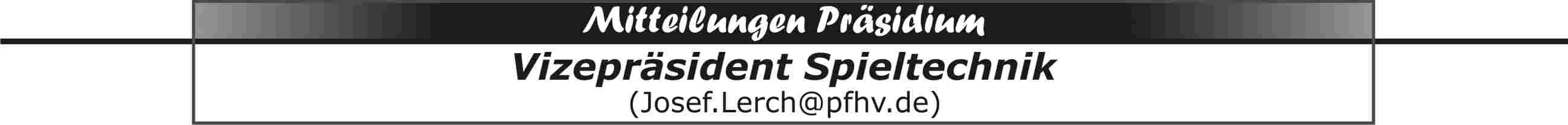 PfHV-HallenrundeDie Spielklasseneinteilung der Männer-, Frauen- und Jugendstaffeln ist inzwischen abgeschlossen und im SIS hinterlegt. Folgende Spielklassen spielen in einer 1,5-fach Runde, um ausreichend Spiele zu gewährleisten: JBZmB, JBZmC1+2, JKKwB1+2, JPLwC, JPLwD. Für die Vereine ist SIS zur Eingabe der Termine und der Trikotfarben bis zum 3.8.2018  freigeschaltet. Eine Verlängerung wird es nicht geben. Hinweise:Abweichungen von den vorgegebenen Terminen sind mit den jeweiligen Gegnern über SIS-Online zu vereinbaren. Ebenso Abweichungen von den vorgegebenen Uhrzeiten.Pfalz- und Verbandsligen (Männer/Frauen) samstags nicht vor 17 Uhr und nicht nach 20 Uhr, sonntags nicht vor  10 Uhr und nicht nach 18 Uhr. Alle anderen Männer/Frauen-Spiele samstags/sonntags nicht nach 20 Uhr und samstags nicht vor 17 Uhr und sonntags nicht vor 10 Uhr.Jugendspiele samstags nicht vor 13 Uhr und nicht nach 18:30 Uhr. Sonntags nicht vor 10 Uhr und nicht nach 18:30 Uhr. Es sind auch die Termine von Auswahlspielen, vom Pfalzgas-Cup und von Stützpunktmaßnahmen zu beachten (siehe Saisonkalender auf unserer PfHV-Homepage). Durchführungsbestimmungen für die Saison 2018/19Die Durchführungsbestimmungen für die Saison 2018/19 sind nun vom Präsidium beschlossen und auf der PfHV-Homepage veröffentlicht.Zeitnehmer/Sekretär-Schulungen ESB und SBOVereine die daran interessiert sind solche Schulungen in ihren Räumen durchführen zu lassen, können sich bei mir melden. Schulungen Zeitnehmer/Sekretär, elektronischer Spielbericht ESB + SBO Die ausrichtenden Vereine sind verpflichtet eine Leinwand, einen Beamer und eine ausreichende Stromversorgung zur Verfügung zu stellen.Die Teilnehmer sind online über Phönix anzumelden und verpflichtet einen vollständig ausgefüllten Z/S-Personalbogen und einen Laptop (mit installiertem ESB-Programm) mitzubringen. Für SBO-Schulungen wäre es von Vorteil, wenn eine ständige, stabile Internetverbindung vorhanden wäre.Ein Laptop kann von maximal zwei Personen genutzt werden.Do 28.6.2018, 19:00 Uhr, Referenten Claudia/Joachim Metz, Z/S+ESBSportheim TV Ottersheim, verlängerte Waldstraße, 76879 OttersheimDi 3.7.2018, 19:00 Uhr, Referenten Claudia/Joachim Metz, Z/S+ESBVereinsheim TG Waldsee, Wörthstraße, 67165 WaldseeDi 17.7.2018, 19:00 Uhr, Referenten Claudia/Joachim Metz, Z/S+ESBVereinsheim TG Waldsee, Wörthstraße, 67165 WaldseeMi 25.7.2018, 19:00 Uhr, Referent Pascal Schnurr, Z/S+ESBTSG-Sportzentrum, Eschenbachstraße 85, 67063 LudwigshafenFr 10.8.2018, 19:00 Uhr, Referentin Jeannette Hilzendegen, Z/S+ESBSporthalle Dansenberg, Am Handballplatz 1, 67661 KaiserslauternMi 22.8.2018, 19:00 Uhr, Referent Pascal Schnurr, Z/S+ESBTSG-Sportzentrum, Eschenbachstraße 85, 67063 LudwigshafenFr 24.8.2018, 19:00 Uhr, Referentin Jeannette Hilzendegen, Z/S+ESBSporthalle Dansenberg, Am Handballplatz 1, 67661 Kaiserslautern|Josef Lerch|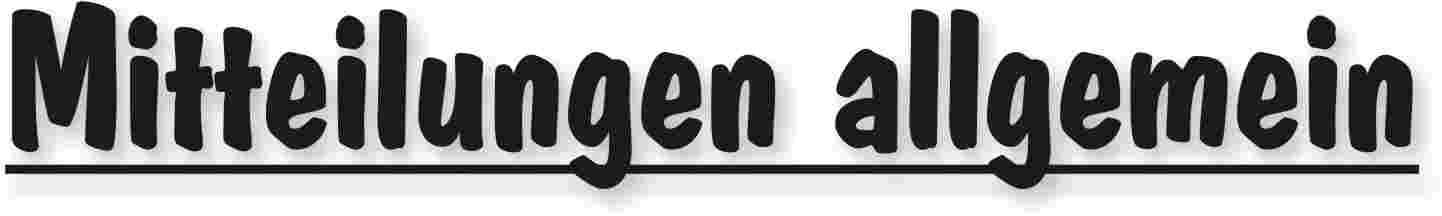 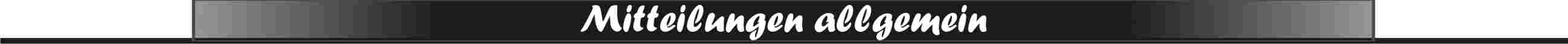 KennzifferänderungenÄnderungen JKKmE1 und JKKmE2

TSV Kandelhat die wE-Jugend aus derJKKwE2 (Kennziffer 002)zurückgezogen.HSG Dudenhofen/Schifferstadtwurde von der
JKKwE1 (Kennziffer 006) in die JKKwE2 (ebenfalls Kennziffer 006)eingeteilt.Vereine der Staffeln informiert.|Rolf Starker|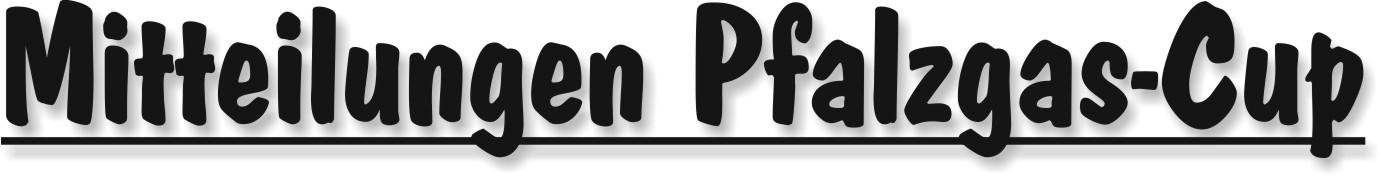 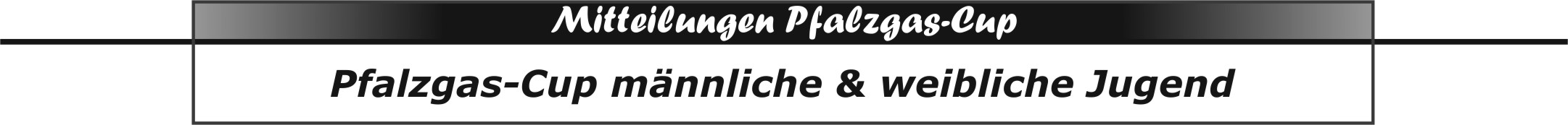 Achtung !!!	Achtung !!!	Achtung !!!Das Meldeportal für den Pfalzgascup schließt dieses Wochenende. Alle Jugendverantwortlichen der Vereine sind aufgefordert, falls sie ihre Mannschaften noch nicht zum Pfalzgascup angemeldet haben, dies zu tuen.Die Sommerferien und somit auch die Urlaubszeit haben begonnen. Um zu gewährleisten, dass die T-Shirts an der Vorrunde vor Ort sind, bitte anmelden.Fürs Pfalzgasteam|Christl Laubersheimer|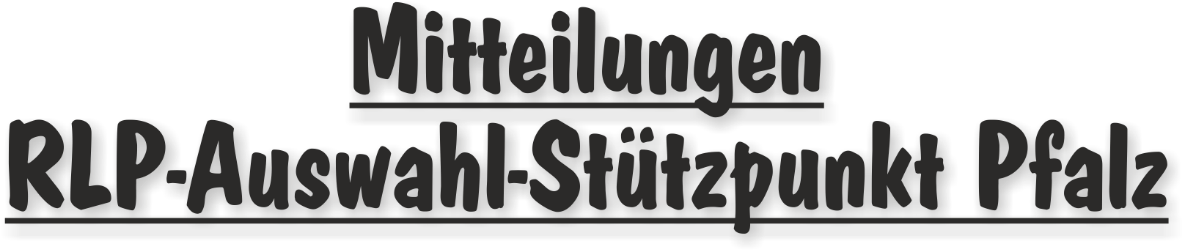 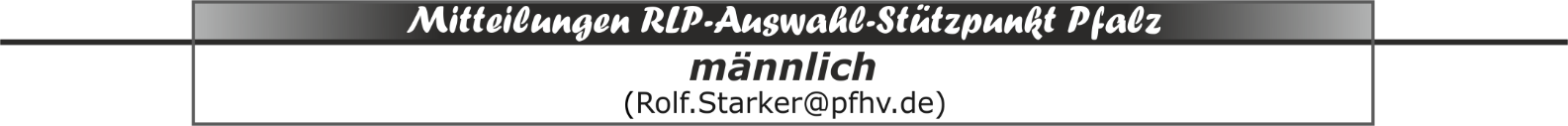 Spieler RLP-Stützpunkt Pfalz  m2002 		Stand 01.07.2018Bechtloff, Pierre			TV HochdorfBleh, Linus				TSG FriesenheimBlohm, Paul			TSG Friesenheim
Hofmann, Henry			mJ KL-Dansenberg/ThaleischweilerJagenow, Andreas		mABCD Kandel/HerxheimLambrecht, Tim			mJ KL-Dansenberg/ThaleischweilerLincks, Benjamin			TSG Friesenheim
Ludy, Kai				mJ KL-Dansenberg/ThaleischweilerMaier, Luis				TV HochdorfMohr, Maurice			TSG FriesenheimNowack, Elias			TG WaldseeReis, Marcel			TSG FriesenheimSpäth, David			mJ KL-Dansenberg/ThaleischweilerStaßek, Timo			TSG Friesenheim
Wieland, Sebastian		TV HochdorfWinkler, Jan-Philipp		TV HochdorfTermine bis Herbstferien 2018
Freitag,	17.08.2018 - 19:00 - 20:30 Uhr - Pfalzhalle HaßlochFreitag,	31.08.2018 - 19:00 - 20:30 Uhr - Pfalzhalle HaßlochFreitag,	14.09.2018 - 19:00 - 20:30 Uhr - Pfalzhalle HaßlochFreitag,	28.09.2018 - 19:00 - 20:30 Uhr - Pfalzhalle HaßlochFreitag,	26.10.2018	 - 19:00 - 20:30 Uhr - Pfalzhalle Haßloch Freitag,	09.11.2018	 - 19:00 - 20:30 Uhr - Pfalzhalle Haßloch Freitag,	23.11.2018	 - 19:00 - 20:30 Uhr - Pfalzhalle Haßloch Freitag,	07.12.2018	 - 19:00 - 20:30 Uhr - Pfalzhalle Haßloch 
Kurzfristige Änderungen vorbehalten. Werden den Spielern/Eltern mitgeteilt.|Rolf Starker|Spieler RLP-Stützpunkt Pfalz  m2003 		Stand 01.07.2018Baro, Philipp			mJ Dansenberg/ThaleischweilerBrosig, Lars			TSG HaßlochDorra, Malte			TSG FriesenheimDotterweich, Max			TV HochdorfDotzauer, Finn			TSG FriesenheimFokken, David			TSG FriesenheimGiel, Jonas				TV HochdorfGoldemann-Brandt, Tim	TV HochdorfGrün, Luca				TV HochdorfJob, Jonas				SG Ottersheim/Bellheim/Kuhardt/ZeiskamKölsch, Ben				mJ Dansenberg/ThaleischweilerKurz, Tobias			mJ Dansenberg/ThaleischweilerMetz, Luca				TV HochdorfPfirrmann, Sunny Kay		TV HochdorfRommel, Alyoscha		TV HochdorfRummel, Colin			TV HochdorfRutz, Paul				mJ Dansenberg/ThaleischweilerStieber, Paul			TV 03 WörthTronnier, Jannis			TV HochdorfWagenknecht, Lars		TV HochdorfWinkelhoff, Aaron		mJ Dansenberg/ThaleischweilerTermine bis Weihnachten 2018Freitag,	17.08.2018	 -  17:30 - 19:30 Uhr - Pfalzhalle Haßloch Freitag,	31.08.2018	 -  17:30 - 19:30 Uhr - Pfalzhalle Haßloch Samstag,	08.09.2018 -  Landesjugendsportfest in KandelFreitag,	14.09.2018	 -  17:30 - 19:30 Uhr - Pfalzhalle Haßloch Freitag,	28.09.2018	 -  17:30 - 19:30 Uhr - Pfalzhalle Haßloch 
Freitag,	26.10.2018	 -  17:30 - 19:30 Uhr - Pfalzhalle Haßloch Freitag,	09.11.2018	 -  17:30 - 19:30 Uhr - Pfalzhalle Haßloch Freitag,	23.11.2018	 -  17:30 - 19:30 Uhr - Pfalzhalle Haßloch Freitag,	07.12.2018	 -  17:30 - 19:30 Uhr - Pfalzhalle Haßloch 
Kurzfristige Änderungen vorbehalten. Werden den Spielern/Eltern mitgeteilt.|Rolf Starker|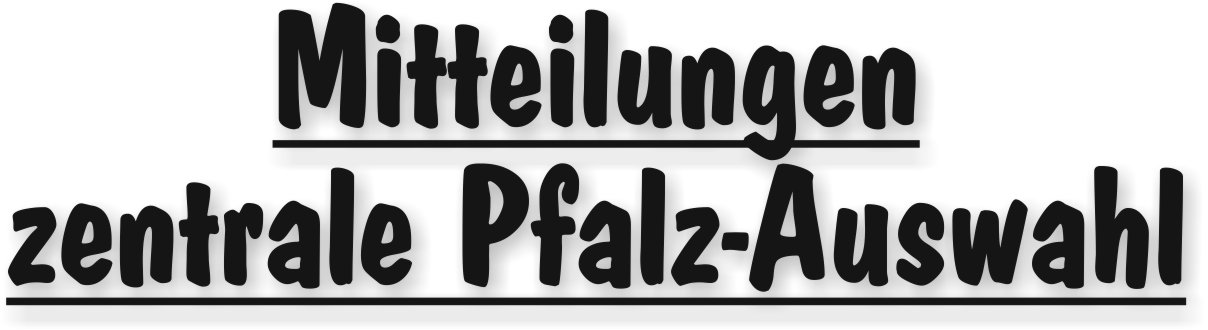 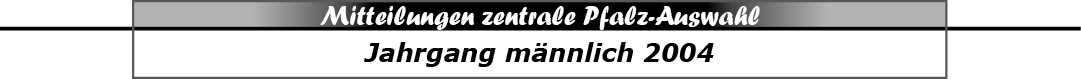 Spielerkader m2004						Stand: 01.07.2018Boger, Leon			HR Göllh/Eisenb/Asselh/KindenhBohn, Levin			TSG FriesenheimEschbacher, Jonas		TS RodalbenFabian, Jan				TV HochdorfFranck, Tarek			TV HochdorfFriedmann, Lars			TSG FriesenheimGiebel, Karim			TSG FriesenheimHartmann, Janne			TSG HaßlochHertel, Johannes			TSG FriesenheimHilzendegen, Tim			TV OffenbachKnapp, Oliver			HSG Mutterstadt/RuchheimKnobel, Yanik			TSG FriesenheimKnöringer, Nils			TSG HaßlochKoch, Joshua			TV HochdorfKontschak, Joshua		TV HochdorfLukitsch, Timm			TV 03 WörthMariani, Luca			TSG FriesenheimMüsel, Simon			TSG FriesenheimOchsenreither, Finn		TV HochdorfProvo, Luca				TV HochdorfSchmidt, Jan			TV HochdorfSchopp, Erik			HSG Dudenhofen/SchifferstadtWorf, Konrad			HSG Dudenhofen/SchifferstadtTermine m2004 bis Weihnachten 2018Mittwoch,	15.08.2018	-  17:30 - 20:30 Uhr - Pfalzhalle HaßlochMittwoch,	29.08.2018	-  17:30 - 20:30 Uhr - Pfalzhalle HaßlochMittwoch,	12.09.2018	-  17:30 - 20:30 Uhr - Pfalzhalle HaßlochMittwoch,	26.09.2018	-  17:30 - 20:30 Uhr - Pfalzhalle HaßlochMittwoch,	24.10.2018	-  17:30 - 20:30 Uhr - Pfalzhalle Haßloch
Donnerstag,	01.11.2018	-  Walter-Laubersheimer-Gedächtnis-Turnier im RheinlandMittwoch,	07.11.2018	-  17:30 - 20:30 Uhr - Pfalzhalle HaßlochMittwoch,	21.11.2018	-  17:30 - 20:30 Uhr - Pfalzhalle HaßlochMittwoch,	05.12.2018	-  17:30 - 20:30 Uhr - Pfalzhalle HaßlochMittwoch,	19.12.2018	-  17:30 - 20:30 Uhr - Pfalzhalle HaßlochKurzfristige Änderungen vorbehalten. Werden den Spielern/Eltern mitgeteilt.|Rolf Starker|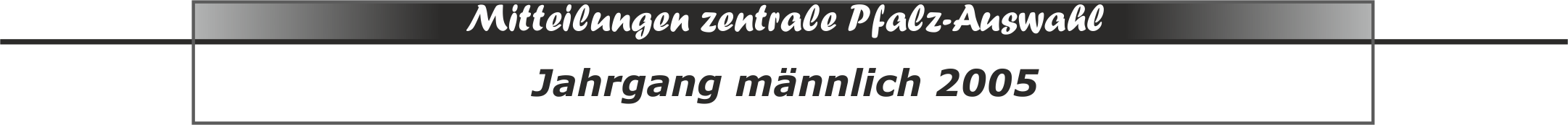 
Spielerkader m2005:							Stand: 01.07.2018Bardua, Nils			TV HochdorfChrust, Jakob			TV 03 WörthEichenlaub, Jakob		HSG Dudenhofen/SchifferstadtFink, Lennard			TSG FriesenheimGerstner, Lukas			TSG FriesenheimGierens, Jannis			TV HochdorfHiel, Dominik			TSG FriesenheimHühn, Johannes			mABCD Kandel/HerxheimJaculi, Leif				TV HochdorfKabasaj, Marlon			HSG Dudenhofen/SchifferstadtKehl, Justin				SG Ottersheim/Bellheim/Kuhardt/ZeiskamKempf, Tom			TSG FriesenheimKlein, Felix				HSG TrifelsKorell, Finn				TSG FriesenheimKorn, Noel				HSG Dudenhofen/SchifferstadtLiese, Daniel			TV HochdorfMürrle, Max			SG Ottersheim/Bellheim/Kuhardt/ZeiskamOestreich, Lars			TV OffenbachOschatz, Oliver			HSG Dudenhofen/Schifferstadt
Rampp, Gabriel			HSG EckbachtalRommel, Elias			TV HochdorfRühling, Marc			TV HochdorfRummel, Lucian			TV Hochdorf Schulz, Fabian			TSG HaßlochSommer, Theo			TV HochdorfStahlhofen, Nils			HSG TrifelsStolle, Ben				TSG FriesenheimWolsiffer, David			TV HochdorfWosien, Paul			TV HochdorfTermine m2005 bis Weihnachten 2018Sonntag (Ferien),	30.06.2018	-  16:00   Spiel gegen Kreisauswahl Mannheim
 						     in Mannheim-FriedrichsfeldMittwoch,		08.08.2018	-  17:30 - 20:30 Uhr - Pfalzhalle HaßlochMittwoch,		22.08.2018	-  17:30 - 20:30 Uhr - Pfalzhalle HaßlochMittwoch,		05.09.2018	-  17:30 - 20:30 Uhr - Pfalzhalle HaßlochMittwoch,		19.09.2018	-  17:30 - 20:30 Uhr - Pfalzhalle HaßlochMittwoch,		17.10.2018	-  17:30 - 20:30 Uhr - Pfalzhalle HaßlochMittwoch,		31.10.2018	-  17:30 - 20:30 Uhr - Pfalzhalle HaßlochMittwoch,		14.11.2018	-  17:30 - 20:30 Uhr - Pfalzhalle HaßlochMittwoch,		28.11.2018	-  17:30 - 20:30 Uhr - Pfalzhalle HaßlochMittwoch,		12.12.2018	-  17:30 - 20:30 Uhr - Pfalzhalle HaßlochKurzfristige Änderungen vorbehalten. Werden den Spielern/Eltern mitgeteilt.|Rolf Starker|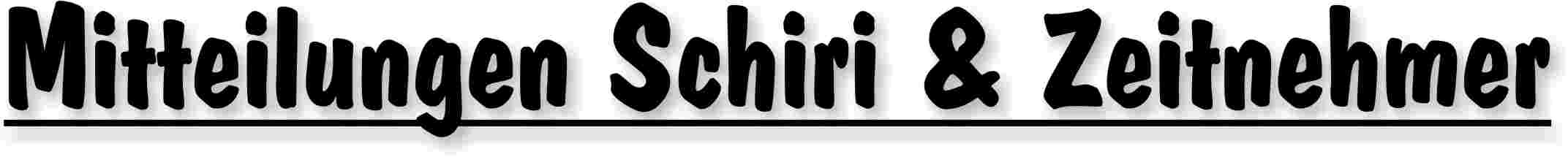 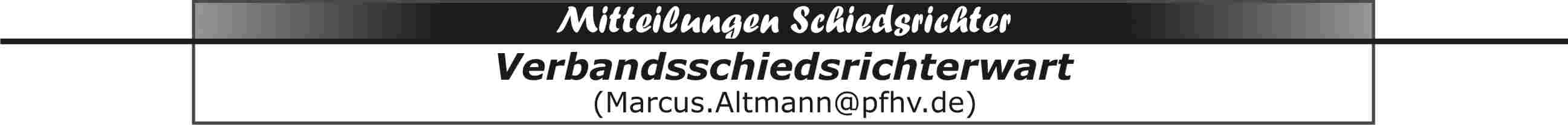 Werte Vereine,ich bitte um entsprechende Beachtung.Geschäftsverteilung Ansetzung Freundschaftsspiele 
nach § 8 Abs. 2ff. SR-Ordnung (ab 1.7.2018)Nach § 8 Abs. 2ff. SR-Ordnung obliegt die Schiedsrichteransetzung bei Freundschaftsspielen und Turnieren unter Beteiligung von Mannschaften der Ligaverbänden im Erwachsenenbereich der Schiedsrichterkommission des DHB, an die auch die Anforderung zu richten ist. Die zuständigen SR-Ansetzer haben folgende Geschäftsverteilung vereinbart, nach der sich die Anforderungen zu richten haben: 1. Zuständigkeit DHB-Schiedsrichterwart Wolfgang Jamelle: Turniere mit Beteiligung von Mannschaften der jeweils 1. Liga der Ligaverbände (HBL und HBF); Turniere mit Beteiligung von internationalen Mannschaften sowie mit Beteiligung von Mannschaften der Liga-Verbände (HBL und HBF); Freundschaftsspiele von Mannschaften der 1. Liga der Liga-Verbände (HBL und HBF) untereinander sowie Freundschaftsspiele von Mannschaften der Liga-Verbände (HBL und HBF) gegen internationale Mannschaften; Freundschaftsspiele von Mannschaften der 1. Liga der Liga-Verbände (HBL und HBF) gegen Mannschaften der 2. Ligen der Ligaverbände (HBL und HBF) Anforderungen sind per E-Mail zu richten an: wolfgang.jamelle@dhb.de 2. Zuständigkeit DHB-Bundesligakader Ansetzer Nils Szuka: Freundschaftsspiele von Mannschaften der 1. Liga der Liga-Verbände (HBL und HBF) so sie gegen Mannschaften der 3. Liga oder tiefer spielen; Freundschaftsspiele von Mannschaften der jeweils 2. Liga der Liga-Verbände (HBL und HBF) so sie gegen Mannschaften der 2. oder 3. Liga spielen Anforderungen sind per E-Mail zu richten an: nils.szuka@icloud.com Alle weiteren Freundschaftsspiele und Turniere, an denen höchstens Mannschaften der 3. Liga und tiefer teilnehmen, werden von den Landesverbänden angesetzt. Die o.g. Ansetzer haben das Recht, die Ansetzung auch o. g. Spiele und Turniere an die Landesverbände zu delegieren.Nachrichtlich: Spielleitungsentschädigungen pro Schiedsrichter bei Turnieren und Freundschaftsspielen mit Beteiligung von Mannschaften der Ligaverbände (HBL/HBF) gemäß Beschluss des Präsidiums vom 06.06.2018: Turniere Männer (Beteiligung Mannschaften HBL): unter 120 Minuten Einsatzzeit 					150,00 Euro pro Tag ganztägiger Aufenthalt (mind. 120 Minuten Einsatzzeit): 	300,00 Euro pro Tag Turniere Frauen (Beteiligung Mannschaften HBF): unter 120 Minuten Einsatzzeit 					  75,00 Euro pro Tag ganztägiger Aufenthalt (mind. 120 Minuten Einsatzzeit) 	150,00 Euro pro Tag Spiele (öffentlich mit Zuschauern) mit Beteiligung 1. Liga HBL 					200,00 Euro mit Beteiligung 2. Liga HBL / 1. Liga HBF : 		100,00 Euro mit Beteiligung 2. Liga HBF 					  50,00 Euro Trainingsspiele (nicht öffentlich, ohne Zuschauer): mit Beteiligung 1. Liga HBL 					100,00 Euro mit Beteiligung 2. Liga HBL / 1. Liga HBF : 		  50,00 Euro mit Beteiligung 2. Liga HBF 					  35,00 Euro Die Spielleitungsentschädigung bei Spielen, an denen keine Mannschaften der Ligaverbände teilnehmen, richten sich nach den Sätzen des jeweiligen Landesverbandes, in dem die Spiele stattfinden.|Marcus Altmann|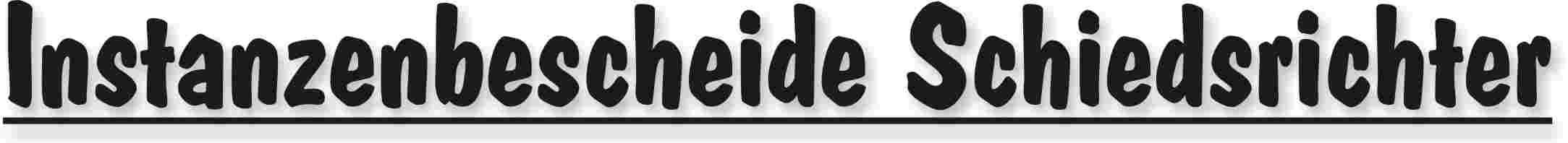 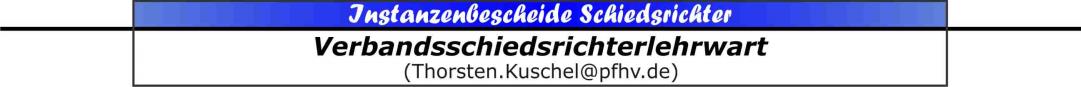 |Thorsten Kuschel||Marcus Altmann|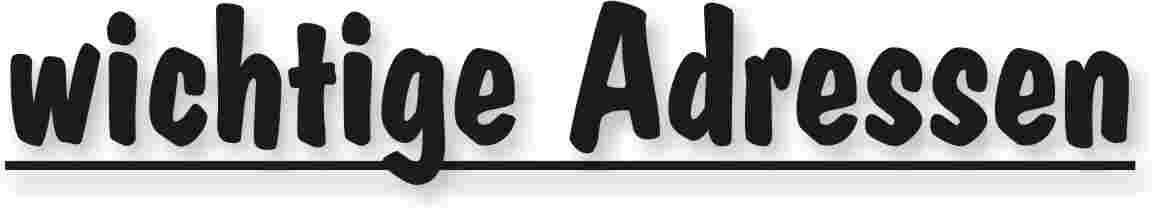 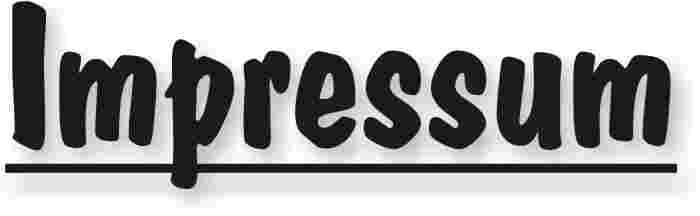 Veröffentlichung: Das Mitteilungsblatt (MB) des PfHV erscheint i.d.R. wöchentlich als online-Ausgabe. Die rechtsverbindliche Form ist das online-MB! Die gegen Aufpreis ggf. zusätzlich bestellten Print-MB sind ausschließlich ein Service. Folglich ist das Datum der online-Veröffentlichung (siehe Kopfzeile) ausschlaggebend. Das online-MB wird permanent als Download auf www.pfhv.de angeboten und satzungemäß zusätzlich versendet. Hierfür wird weiterhin der bekannte Newsletter verwendet. Achtung: Ob oder welche Adressen im Newslettersystem eingetragen werden, sprich wer das MB per Newsletter erhält, bestimmt eigenverantwortlich jeder Verein. Jeder Verein kann permanent beliebig viele E-Mail-Adressen eintragen und jederzeit wieder löschen. Den Newsletter finden Sie unter dem Direktlink: www.Newsletter.pfhv.de Verantwortung: Verantwortlich für die Zusammenstellung sind die Öffentlichkeitsbeauftragten des PfHV (Britta Scheydt  & Martin Thomas), für den Inhalt der jeweilige Unterzeichner / Autor. Kosten / Abonnement / Kündigung:Mitglieder sind (§ 6 Abs. 2 der Satzung) verpflichtet, das amtliche Mitteilungsblatt (MB) digital zu beziehen, also nicht mehr auf dem Postweg. Der Jahresbezugspreis für die online-Version beträgt pro Verein pauschal 50,00 € ohne MWSt.; es können beliebig viele Empfänger des digitalen MB ins Newslettersystem (www.Newsletter.pfhv.de) eingetragen werden. Die zusätzlich zum online-MB gegen Aufpreis bestellten Print-Exemplare können bis 15.05. zum 30.06. bzw. bis 15.11. zum 31.12. gekündigt werden. Redaktionsschluss / Meldestelle:Redaktionsschluss ist für E-Mails an die Öffentlichkeitsbeauftragten mittwochs um 17 Uhr, für Faxe/Anrufe/… an die Geschäftsstelle mittwochs um 9 Uhr. Die Öffentlichkeitsbeauftragten können nur Infos per E-Mail und in der Formatvorlage für das MB bearbeiten. Faxe/Anrufe/… bitte an die Geschäftsstelle. Bei Fragen: MBpfhv.de  oder  Geschaeftsstellepfhv.de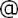 Haftungsausschluss:Bei Nichterscheinen infolge höherer Gewalt entfällt die Lieferpflicht und ein Anspruch auf Rückerstattung des Bezugspreises besteht nicht. 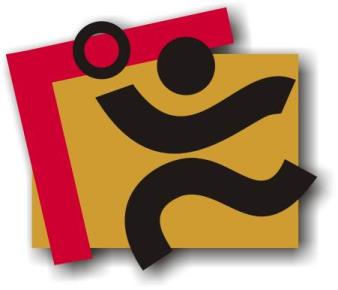 TerminkalenderSeite 3RechtsmittelbelehrungSeite 4Mitteilungen / Infos:Mitteilungen / Infos:Mitteilungen / Infos:Mitteilungen Präsidium Seite 5Mitteilungen Geschäftsstelle, Öffentlichkeitsbeauftragte-Mitteilungen Verwaltungssystem Phoenix II-Mitteilungen Passstelle-Mitteilungen allgemein Seite 7Mitteilungen Verbands- und Pfalzpokal Seite 8Mitteilungen Männer -Mitteilungen Frauen-Mitteilungen Pfalzgas-CupSeite 8Mitteilungen männliche Jugend & Spielfeste-Mitteilungen weibliche Jugend-Mitteilungen Talentförderung Rheinland-Pfalz-Auswahl-Mitteilungen Talentförderung Pfalz-AuswahlSeite 11Mitteilungen Talentförderung Auswahlstützpunkte Pfalz-Mitteilungen Jugendsprecher-Mitteilungen Schiedsrichter & Zeitnehmer/SekretärSeite 15Mitteilungen Spieltechnik-Urteile:Urteile:Urteile:VG- & VSG-Urteile-Instanzenbescheide: fehlende Spielausweise-Instanzenbescheide: Männer -Instanzenbescheide: Frauen-Instanzenbescheide: männliche Jugend & Spielfeste-Instanzenbescheide: weibliche Jugend-Instanzenbescheide: SchiedsrichterSeite 17Spielverlegungen -Sonstiges-wichtige AdressenSeite 18ImpressumSeite 19TagDatumvonbisVeranstaltung (Pfälzer Handball-Verband)Mo06.08.1817:3020:30Auswahl (zentral): w2006 Training in Haßloch (LLZ Haßloch)Sa11.08.189:0013:00PfHV-Auswahlstützpunkte männlich und weiblich (div. Orte, siehe Homepage)Mo13.08.1817:3020:30Auswahl (zentral): w2005 Training in Haßloch (LLZ Haßloch)Mi15.08.1817:3020:30Auswahl (zentral): m2004 Training in Haßloch (LLZ Haßloch)Fr17.08.1817:3020:30RLP-Stützpunkt männlich 02 und 03 (LLZ Haßloch)Fr17.08.1818:3022:00 Schiedsrichter-Saison-Lehrgang in EdigheimSa18.08.1810:0013:30 Schiedsrichter-Saison-Lehrgang in EdigheimSa18.08.18Vorrunde Pfalzgas-Cup 2018 B-JugendSo19.08.18Vorrunde Pfalzgas-Cup 2018 C-JugendMo20.08.1817:3020:30Auswahl (zentral): w2006 Training in Haßloch (LLZ Haßloch)Sa25.08.189:0013:00PfHV-Auswahlstützpunkte männlich und weiblich (div. Orte, siehe Homepage)Mo27.08.1817:3020:30Auswahl (zentral): w2005 Training in Haßloch (LLZ Haßloch)Mi29.08.1817:3020:30Auswahl (zentral): m2004 Training in Haßloch (LLZ Haßloch)Fr31.08.1817:3020:30RLP-Stützpunkt männlich 02 und 03 (LLZ Haßloch)Mo03.09.1817:3020:30Auswahl (zentral): w2006 Training in Haßloch (LLZ Haßloch)Mi05.09.1817:3020:30Auswahl (zentral): m2005 Training in Haßloch (LLZ Haßloch)Sa08.09.189:0013:00PfHV-Auswahlstützpunkte männlich und weiblich (div. Orte, siehe Homepage)Sa08.09.1810:0017:00Landesjugendsportfest in KandelMo10.09.1817:3020:30Auswahl (zentral): w2005 Training in Haßloch (LLZ Haßloch)Mi12.09.1817:3020:30Auswahl (zentral): m2004 Training in Haßloch (LLZ Haßloch)Fr14.09.1817:3020:30RLP-Stützpunkt männlich 02 und 03 (LLZ Haßloch)Mo17.09.1817:3020:30Auswahl (zentral): w2006 Training in Haßloch (LLZ Haßloch)Mi18.09.1817:3020:30Auswahl (zentral): m2005 Training in Haßloch (LLZ Haßloch)Sa22.09.189:0013:00PfHV-Auswahlstützpunkte männlich und weiblich (div. Orte, siehe Homepage)Mo24.09.1817:3020:30Auswahl (zentral): w2005 Training in Haßloch (LLZ Haßloch)Mi26.09.1817:3020:30Auswahl (zentral): m2004 Training in Haßloch (LLZ Haßloch)Fr28.09.1817:3020:30RLP-Stützpunkt männlich 02 und 03 (LLZ Haßloch)Mi03.10.18Feiertag in RLP: Tag der Deutschen EinheitMo15.10.1817:3020:30Auswahl (zentral): w2006 Training in Haßloch (LLZ Haßloch)Sa20.10.189:0013:00PfHV-Auswahlstützpunkte männlich und weiblich (div. Orte, siehe Homepage)Mo22.10.1817:3020:30Auswahl (zentral): w2005 Training in Haßloch (LLZ Haßloch)So27.10.18Zwischenrunde Pfalzgas-Cup 2018Mo29.10.1817:3020:30Auswahl (zentral): w2006 Training in Haßloch (LLZ Haßloch)Do01.11.18Feiertag in RLP: AllerheiligenGeldstrafen, Gebühren, Unkosten aus diesem MBGeldstrafen, Gebühren und Unkosten aus Bescheiden/Urteilen aus diesem MB werden im Nachhinein vierteljährlich mit Rechnung angefordert. Aufgrund dieser MB-Veröffentlichung bitte -KEINE- Zahlung leisten!Geldstrafen, Gebühren und Unkosten aus Bescheiden/Urteilen aus diesem MB werden im Nachhinein vierteljährlich mit Rechnung angefordert. Aufgrund dieser MB-Veröffentlichung bitte -KEINE- Zahlung leisten!Nr.betroffenSR-Anwärter Kevin Belogh und Luca HoffelderSR-Anwärter Kevin Belogh und Luca HoffelderSR-Anwärter Kevin Belogh und Luca HoffelderSp-Nr.M-SpielPrüfungsturnier NeuhofenPrüfungsturnier NeuhofenPrüfungsturnier NeuhofenSp-Datum2./3.6.18LigaGrundUnentschuldigtes Fehlen bei der praktischen SR-PrüfungUnentschuldigtes Fehlen bei der praktischen SR-PrüfungUnentschuldigtes Fehlen bei der praktischen SR-PrüfungUnentschuldigtes Fehlen bei der praktischen SR-PrüfungUnentschuldigtes Fehlen bei der praktischen SR-Prüfung§§BeweisEmail vom 31.5.18 bzw. auf Nachfrage am 11.6.Email vom 31.5.18 bzw. auf Nachfrage am 11.6.Email vom 31.5.18 bzw. auf Nachfrage am 11.6.SperreStreichung von der SR-Liste (Belogh) bzw. Verwarnung (Hoffelder)Streichung von der SR-Liste (Belogh) bzw. Verwarnung (Hoffelder)Streichung von der SR-Liste (Belogh) bzw. Verwarnung (Hoffelder)längstens:Auslagen und Kosten260,- €Bemer-kung:Das unentschuldigte Fehlen bei der SR-Prüfung von Kevin Belogh und Luca Hoffelder , welches nur per Email und ohne driftigen Grund (< 48 Stunden vor Turnierbeginn) angemeldet wurde, hat für die Durchführung des Turniers sowie der Coaching-/Prüfungssituation einige Kosten verursacht.Zwei Schiedsrichter mussten einspringen, diese wurden von Vereinsseite, dem die Durchführung der Spielleitung des Turniers in Neuhofen zugesichert wurde, bezahlt.Zudem sind zusätzliche Coachingkosten für das Turnier selbst entstanden, die nicht entstanden wären, wenn die Prüflinge angetreten oder rechtzeitig abgesagt hätten. Im Detail fallen jeweils sowohl für den 2.6. als auch den 3.6. an:- SR-Kosten 40,- €- Coachingkosten 60,- €- Auslagen (Umdisponierung vor Ort) 30,- €Die Summe setzt sich aus den entstandenen Gebühren zu einer Gesamthöhe von 270,- € zusammen.Das unentschuldigte Fehlen bei der SR-Prüfung von Kevin Belogh und Luca Hoffelder , welches nur per Email und ohne driftigen Grund (< 48 Stunden vor Turnierbeginn) angemeldet wurde, hat für die Durchführung des Turniers sowie der Coaching-/Prüfungssituation einige Kosten verursacht.Zwei Schiedsrichter mussten einspringen, diese wurden von Vereinsseite, dem die Durchführung der Spielleitung des Turniers in Neuhofen zugesichert wurde, bezahlt.Zudem sind zusätzliche Coachingkosten für das Turnier selbst entstanden, die nicht entstanden wären, wenn die Prüflinge angetreten oder rechtzeitig abgesagt hätten. Im Detail fallen jeweils sowohl für den 2.6. als auch den 3.6. an:- SR-Kosten 40,- €- Coachingkosten 60,- €- Auslagen (Umdisponierung vor Ort) 30,- €Die Summe setzt sich aus den entstandenen Gebühren zu einer Gesamthöhe von 270,- € zusammen.Das unentschuldigte Fehlen bei der SR-Prüfung von Kevin Belogh und Luca Hoffelder , welches nur per Email und ohne driftigen Grund (< 48 Stunden vor Turnierbeginn) angemeldet wurde, hat für die Durchführung des Turniers sowie der Coaching-/Prüfungssituation einige Kosten verursacht.Zwei Schiedsrichter mussten einspringen, diese wurden von Vereinsseite, dem die Durchführung der Spielleitung des Turniers in Neuhofen zugesichert wurde, bezahlt.Zudem sind zusätzliche Coachingkosten für das Turnier selbst entstanden, die nicht entstanden wären, wenn die Prüflinge angetreten oder rechtzeitig abgesagt hätten. Im Detail fallen jeweils sowohl für den 2.6. als auch den 3.6. an:- SR-Kosten 40,- €- Coachingkosten 60,- €- Auslagen (Umdisponierung vor Ort) 30,- €Die Summe setzt sich aus den entstandenen Gebühren zu einer Gesamthöhe von 270,- € zusammen.Gebühr10 €Bemer-kung:Das unentschuldigte Fehlen bei der SR-Prüfung von Kevin Belogh und Luca Hoffelder , welches nur per Email und ohne driftigen Grund (< 48 Stunden vor Turnierbeginn) angemeldet wurde, hat für die Durchführung des Turniers sowie der Coaching-/Prüfungssituation einige Kosten verursacht.Zwei Schiedsrichter mussten einspringen, diese wurden von Vereinsseite, dem die Durchführung der Spielleitung des Turniers in Neuhofen zugesichert wurde, bezahlt.Zudem sind zusätzliche Coachingkosten für das Turnier selbst entstanden, die nicht entstanden wären, wenn die Prüflinge angetreten oder rechtzeitig abgesagt hätten. Im Detail fallen jeweils sowohl für den 2.6. als auch den 3.6. an:- SR-Kosten 40,- €- Coachingkosten 60,- €- Auslagen (Umdisponierung vor Ort) 30,- €Die Summe setzt sich aus den entstandenen Gebühren zu einer Gesamthöhe von 270,- € zusammen.Das unentschuldigte Fehlen bei der SR-Prüfung von Kevin Belogh und Luca Hoffelder , welches nur per Email und ohne driftigen Grund (< 48 Stunden vor Turnierbeginn) angemeldet wurde, hat für die Durchführung des Turniers sowie der Coaching-/Prüfungssituation einige Kosten verursacht.Zwei Schiedsrichter mussten einspringen, diese wurden von Vereinsseite, dem die Durchführung der Spielleitung des Turniers in Neuhofen zugesichert wurde, bezahlt.Zudem sind zusätzliche Coachingkosten für das Turnier selbst entstanden, die nicht entstanden wären, wenn die Prüflinge angetreten oder rechtzeitig abgesagt hätten. Im Detail fallen jeweils sowohl für den 2.6. als auch den 3.6. an:- SR-Kosten 40,- €- Coachingkosten 60,- €- Auslagen (Umdisponierung vor Ort) 30,- €Die Summe setzt sich aus den entstandenen Gebühren zu einer Gesamthöhe von 270,- € zusammen.Das unentschuldigte Fehlen bei der SR-Prüfung von Kevin Belogh und Luca Hoffelder , welches nur per Email und ohne driftigen Grund (< 48 Stunden vor Turnierbeginn) angemeldet wurde, hat für die Durchführung des Turniers sowie der Coaching-/Prüfungssituation einige Kosten verursacht.Zwei Schiedsrichter mussten einspringen, diese wurden von Vereinsseite, dem die Durchführung der Spielleitung des Turniers in Neuhofen zugesichert wurde, bezahlt.Zudem sind zusätzliche Coachingkosten für das Turnier selbst entstanden, die nicht entstanden wären, wenn die Prüflinge angetreten oder rechtzeitig abgesagt hätten. Im Detail fallen jeweils sowohl für den 2.6. als auch den 3.6. an:- SR-Kosten 40,- €- Coachingkosten 60,- €- Auslagen (Umdisponierung vor Ort) 30,- €Die Summe setzt sich aus den entstandenen Gebühren zu einer Gesamthöhe von 270,- € zusammen.Summe270,- €Bemer-kung:Das unentschuldigte Fehlen bei der SR-Prüfung von Kevin Belogh und Luca Hoffelder , welches nur per Email und ohne driftigen Grund (< 48 Stunden vor Turnierbeginn) angemeldet wurde, hat für die Durchführung des Turniers sowie der Coaching-/Prüfungssituation einige Kosten verursacht.Zwei Schiedsrichter mussten einspringen, diese wurden von Vereinsseite, dem die Durchführung der Spielleitung des Turniers in Neuhofen zugesichert wurde, bezahlt.Zudem sind zusätzliche Coachingkosten für das Turnier selbst entstanden, die nicht entstanden wären, wenn die Prüflinge angetreten oder rechtzeitig abgesagt hätten. Im Detail fallen jeweils sowohl für den 2.6. als auch den 3.6. an:- SR-Kosten 40,- €- Coachingkosten 60,- €- Auslagen (Umdisponierung vor Ort) 30,- €Die Summe setzt sich aus den entstandenen Gebühren zu einer Gesamthöhe von 270,- € zusammen.Das unentschuldigte Fehlen bei der SR-Prüfung von Kevin Belogh und Luca Hoffelder , welches nur per Email und ohne driftigen Grund (< 48 Stunden vor Turnierbeginn) angemeldet wurde, hat für die Durchführung des Turniers sowie der Coaching-/Prüfungssituation einige Kosten verursacht.Zwei Schiedsrichter mussten einspringen, diese wurden von Vereinsseite, dem die Durchführung der Spielleitung des Turniers in Neuhofen zugesichert wurde, bezahlt.Zudem sind zusätzliche Coachingkosten für das Turnier selbst entstanden, die nicht entstanden wären, wenn die Prüflinge angetreten oder rechtzeitig abgesagt hätten. Im Detail fallen jeweils sowohl für den 2.6. als auch den 3.6. an:- SR-Kosten 40,- €- Coachingkosten 60,- €- Auslagen (Umdisponierung vor Ort) 30,- €Die Summe setzt sich aus den entstandenen Gebühren zu einer Gesamthöhe von 270,- € zusammen.Das unentschuldigte Fehlen bei der SR-Prüfung von Kevin Belogh und Luca Hoffelder , welches nur per Email und ohne driftigen Grund (< 48 Stunden vor Turnierbeginn) angemeldet wurde, hat für die Durchführung des Turniers sowie der Coaching-/Prüfungssituation einige Kosten verursacht.Zwei Schiedsrichter mussten einspringen, diese wurden von Vereinsseite, dem die Durchführung der Spielleitung des Turniers in Neuhofen zugesichert wurde, bezahlt.Zudem sind zusätzliche Coachingkosten für das Turnier selbst entstanden, die nicht entstanden wären, wenn die Prüflinge angetreten oder rechtzeitig abgesagt hätten. Im Detail fallen jeweils sowohl für den 2.6. als auch den 3.6. an:- SR-Kosten 40,- €- Coachingkosten 60,- €- Auslagen (Umdisponierung vor Ort) 30,- €Die Summe setzt sich aus den entstandenen Gebühren zu einer Gesamthöhe von 270,- € zusammen.HaftenderKevin Belogh und Luca Hoffelder unter Vereinshaftung Tus HeiligensteinKevin Belogh und Luca Hoffelder unter Vereinshaftung Tus HeiligensteinKevin Belogh und Luca Hoffelder unter Vereinshaftung Tus HeiligensteinKevin Belogh und Luca Hoffelder unter Vereinshaftung Tus HeiligensteinKevin Belogh und Luca Hoffelder unter Vereinshaftung Tus HeiligensteinFriedhelm Jakob(Präsident)Adolf Eiswirth(stellv. Präsident + Vizepräsident Finanzen)Siegmundweg 5, 67069 LudwigshafenE-Mail: Friedhelm.Jakobpfhv.deTel.: 0621 - 68585354Mobil: 0173 - 6075029Fax: 0621 - 68554107Schraudolphstr. 13, 67354 Römerberg E-Mail: Adolf.Eiswirthpfhv.deTel.:  06232 - 84945Fax:  06232 - 7359808Josef Lerch(Vizepräsident Spieltechnik)Manfred Köllermeyer(Vizepräsident Recht)Theodor-Heuss-Str. 17,  76877 Offenbach E-Mail: Josef.Lerchpfhv.deTel.:  06348 - 7100Mobil: 0170 - 7526586Fax:  06348 - 7846Mozartstr. 15, 66976 RodalbenE-Mail: Manfred.Koellermeyer@pfhv.deTel.: 06331-10286Mobil: 0176-55044051Fax: 06331-75544Christl Laubersheimer(Vizepräsidentin Jugend)N.N.(Vizepräsident Organisation)Im Kirchfeld 11, 67435 NeustadtE-Mail: Christl.Laubersheimerpfhv.deTel:  06327 - 9769877Fax: 06327 - 9769878Ulf Meyhöfer(Vizepräsident Lehrwesen)Marcus Altmann(Schiedsrichterwart)St. Remig Platz 4, 76889 KapsweyerE-Mail: Ulf.Meyhoeferpfhv.deMobil: 0173 - 2372414Carl-Bosch-Str. 98,  67063 Ludwigshafen E-Mail: Marcus.Altmannpfhv.deMobil: 0173 - 2735857Norbert Diemer(Männerwart)Manfred Nöther(Frauenwart)Hinterstr. 92, 67245 LambsheimE-Mail: Norbert.Diemerpfhv.deTel:  06233 - 53131 Mobil: 0177 - 2360619Fax: 06233- 3534183 Im Vogelsang 75, 76829 LandauE-Mail: Manfred.Noetherpfhv.deTel.:  06341 - 83690Rolf Starker(Verbandsjugendwart männlich)Martina Benz(Verbandsjugendwartin weiblich)Kettelerstr. 7, 67165 WaldseeE-Mail: Rolf.Starkerpfhv.deTel:  06236 - 415318Mobil: 01525-3807070Birnbaumweg 1, 76756 BellheimE-Mail: Martina.Benzpfhv.deMobil: 0177-3312712Sandra Hagedorn(Geschäftsstelle)Ewald Brenner(Passstelle)Pfälzer Handball-VerbandAm Pfalzplatz 11, 67454 HaßlochE-Mail: Geschaeftsstellepfhv.deTel.: 06324 - 981068Fax: 06324 - 82291Weinbietstr. 9, 67259 HeuchelheimE-Mail: Ewald.Brennerpfhv.deTel.: 06238 - 929219Mobil: 0171 - 4753334Fax: 06238 - 4529